Преимущества сайта – экономия времени на повторную рассылку материалов ученикам, сбор личных данных с учеников (e-mail, тел)- а также уменьшение ошибочных действий преподавателя, удобная комплектация материалов курса. Возможна сдача тестов on-line. Удобное формирование времени в зависимости от потребностей ученика.Описание сайтаВнешний вид – может быть отредактирован под ваш вкусНа главной страницы показываются активные курсыПри регистрации  ученика запрашиваются следующие даные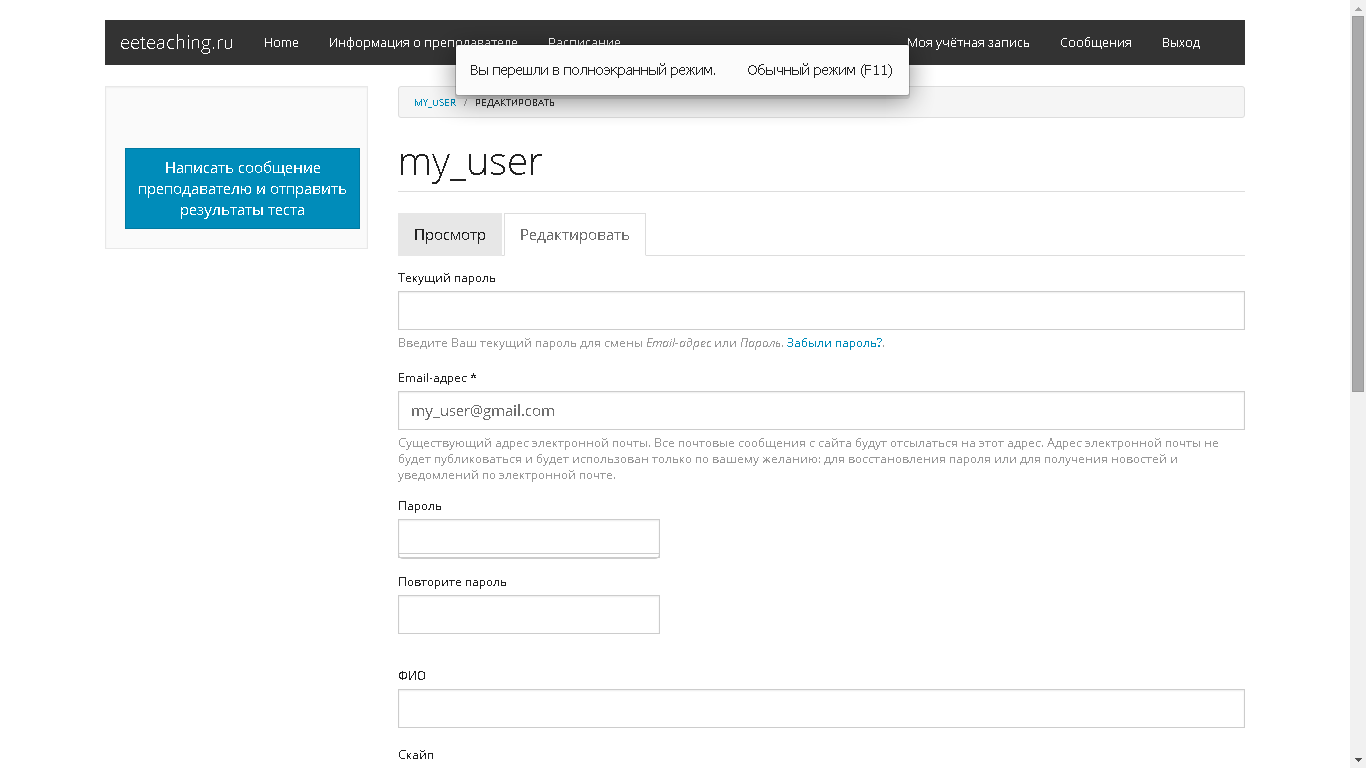 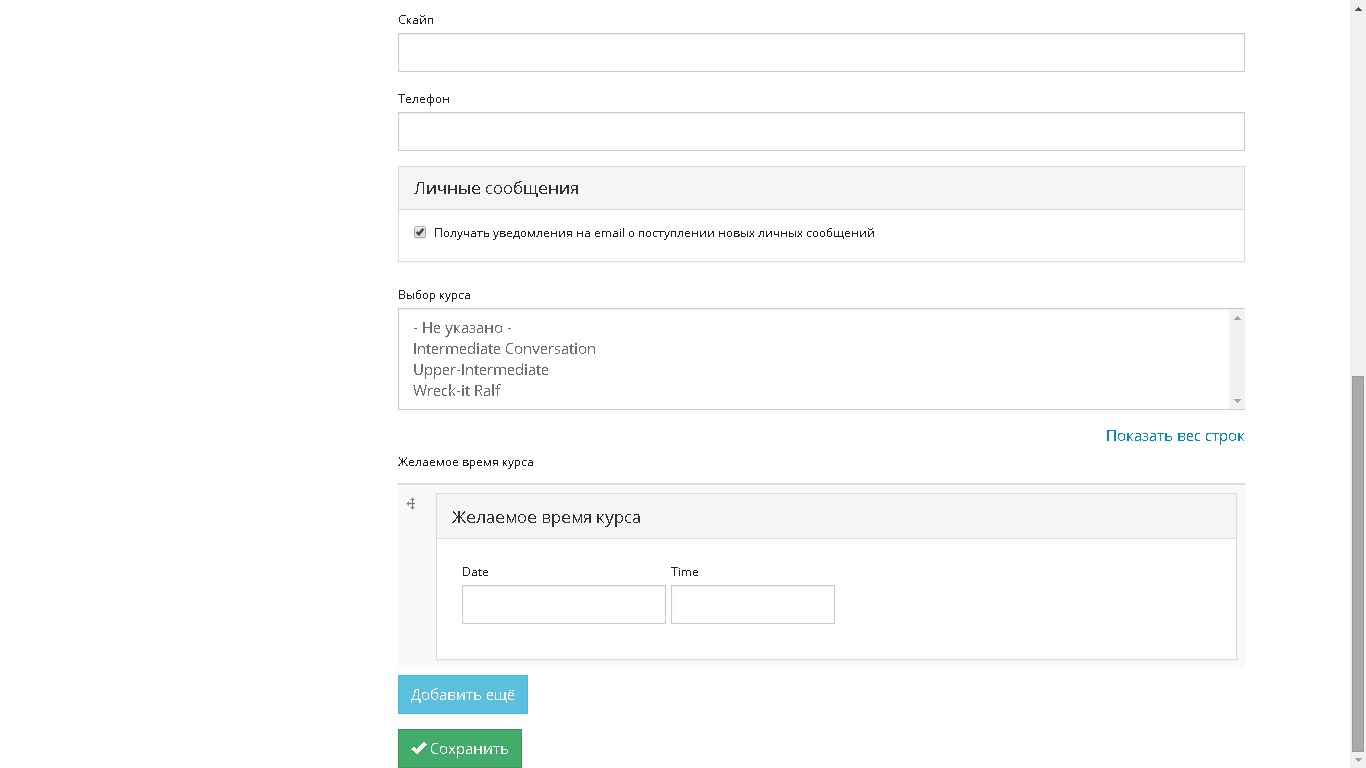 Здесь ученики вводят свои данные и выбирают курс (список курсов генерируется автоматически из созданных преподавателем курсов)Статистика(отчеты): Преподаватель видит список зарегистрированных  учеников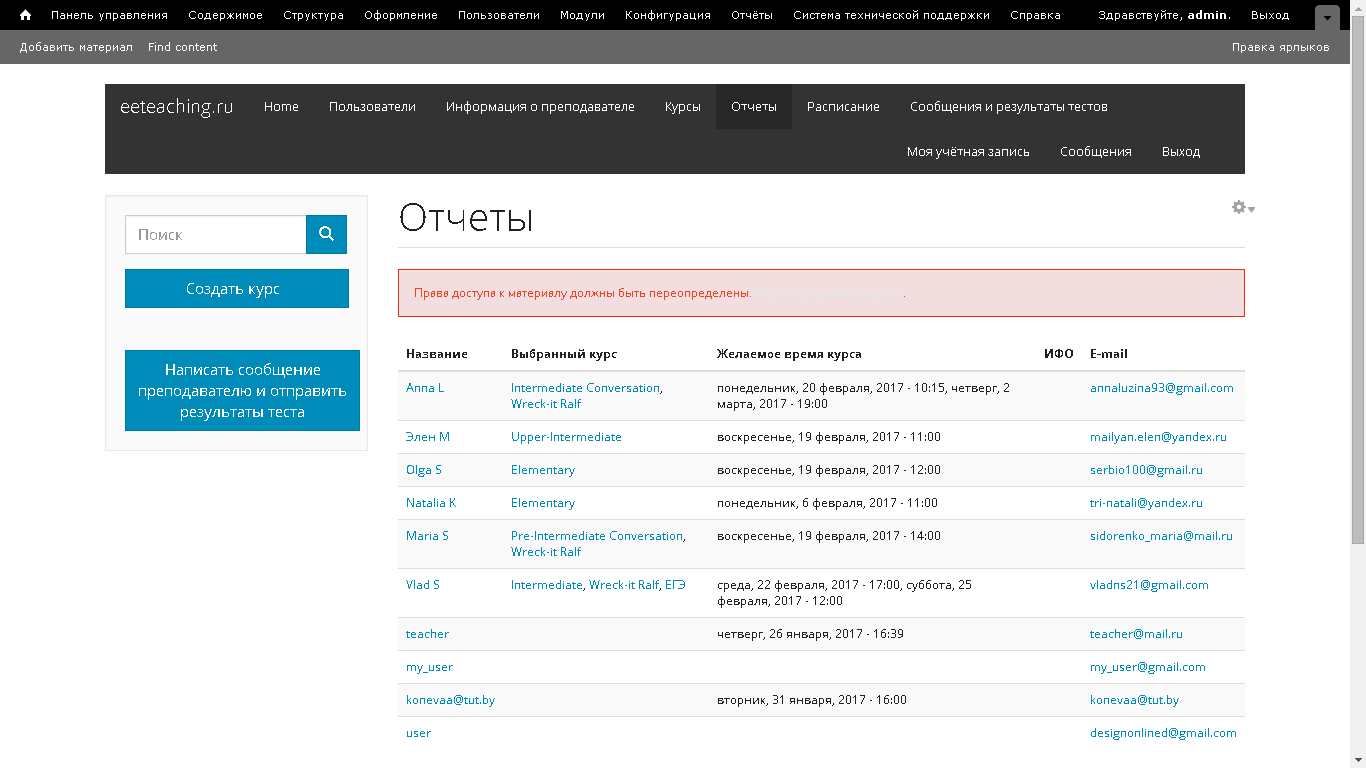 Преподаватель формирует курс – на котором располагаются файлы и разрешает определенному ученику пользоваться материалами курса.Так выглядит страница одного из курсов.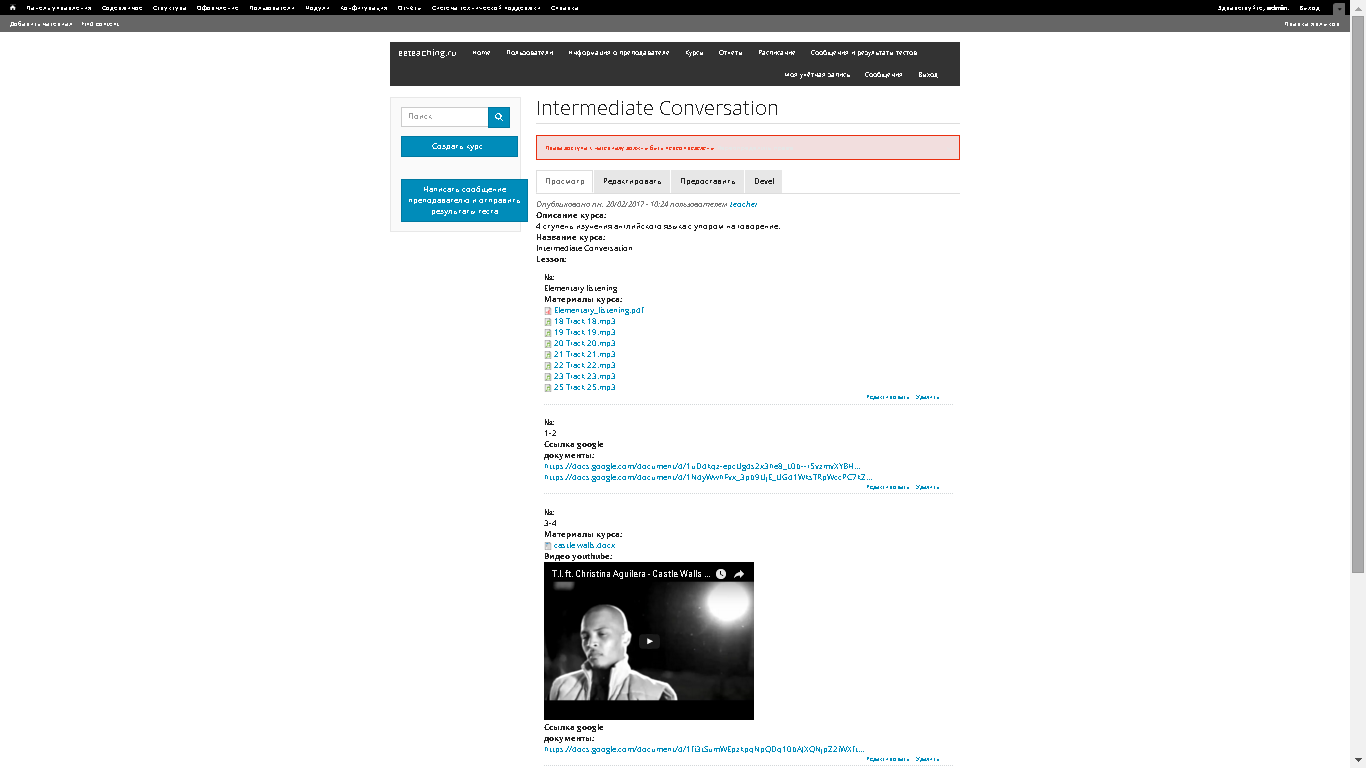 Инструкци по добавлению курсаВыбираем ‘содержимое’ -> Добавить материал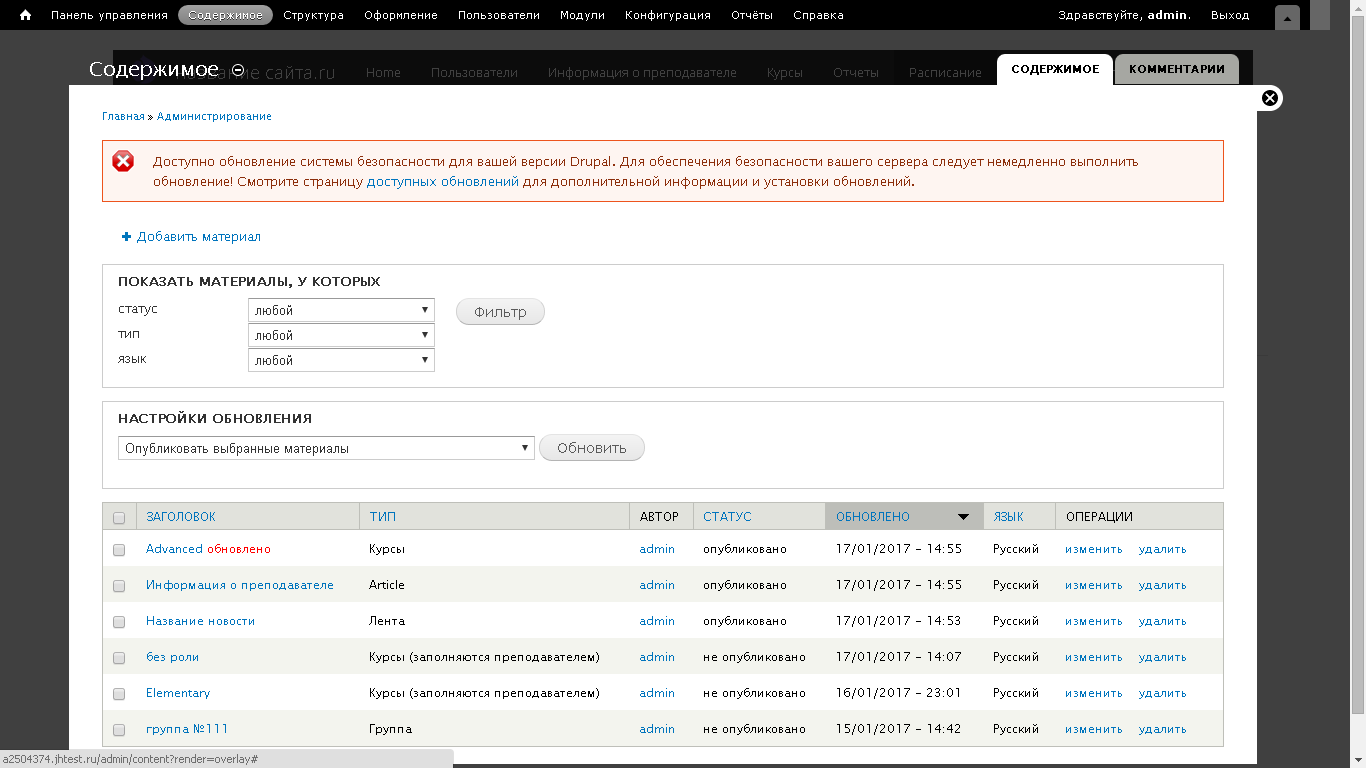 Выбираем тип материала ‘курсы заполняются преподавателем’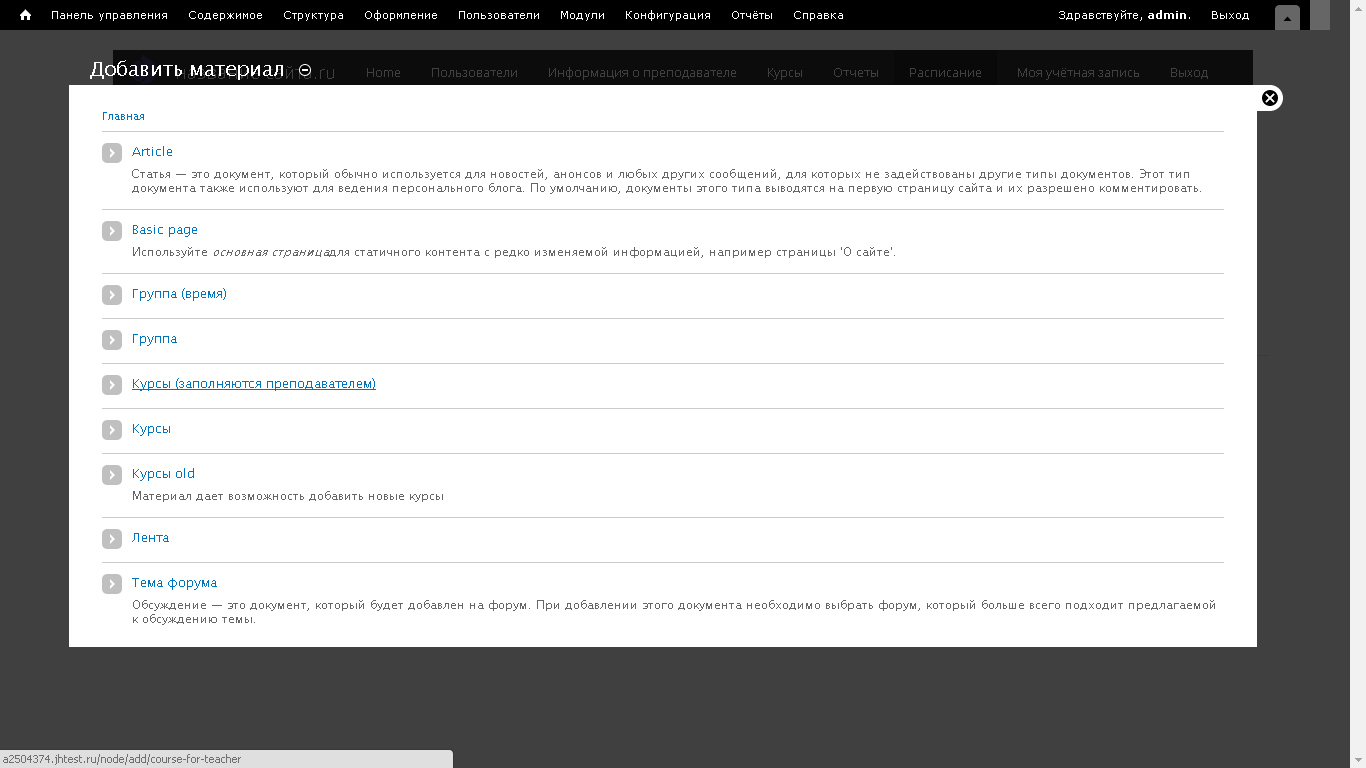 Заполняем все необходимые материалы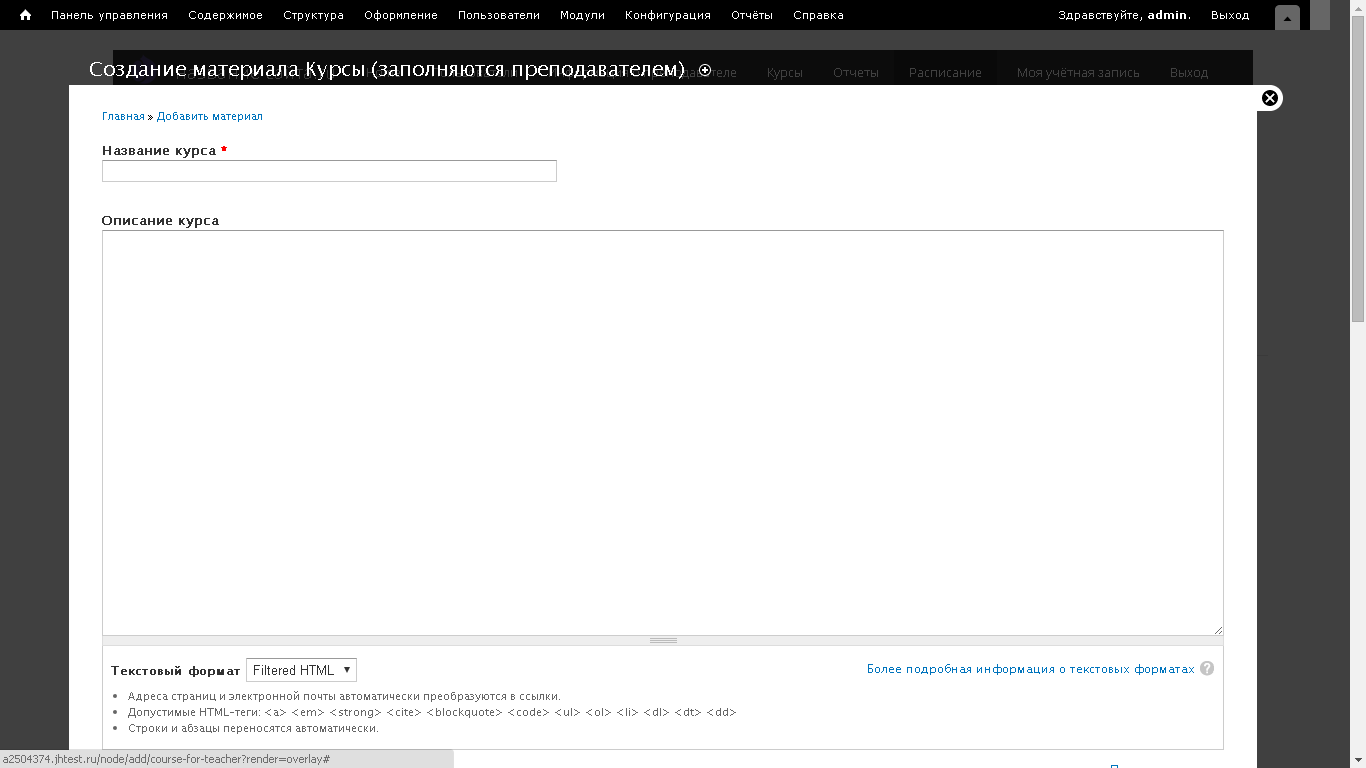 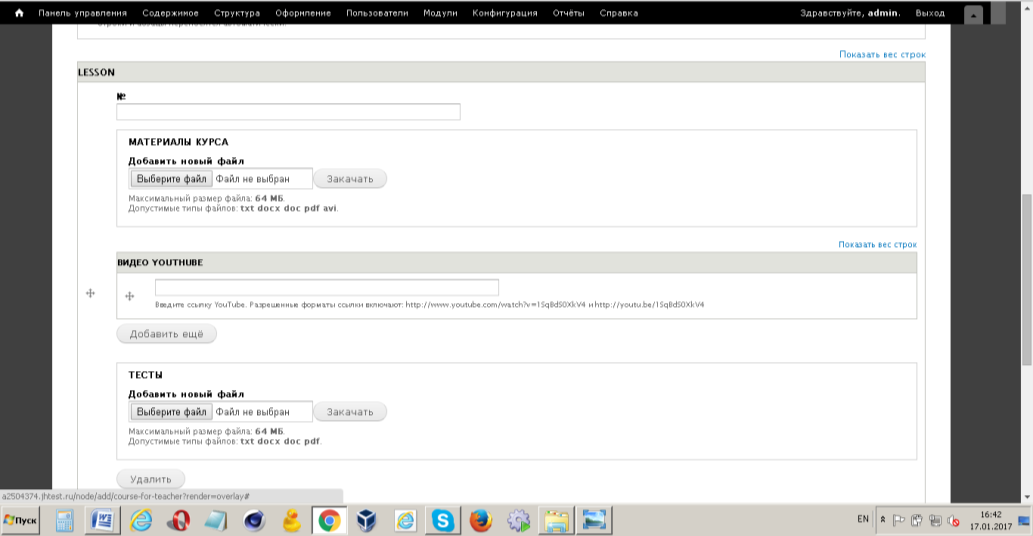 СохраняемЗатем редактируем  и добавляем пользователей…